Informe de contingencias ocurridas durante la aplicaciónPrueba Nacional EstandarizadaCentro Educativo:	__________________________________________________Dirección Regional de Educación: _______________________________________Circuito: __________		Convocatoria: ___________________________Nivel aplicado:	______ Primaria			_____	SecundariaFecha:	 ________________Durante la aplicación se detectaron las siguientes contingencias:Nombre de la persona delegada de sede: _________________________________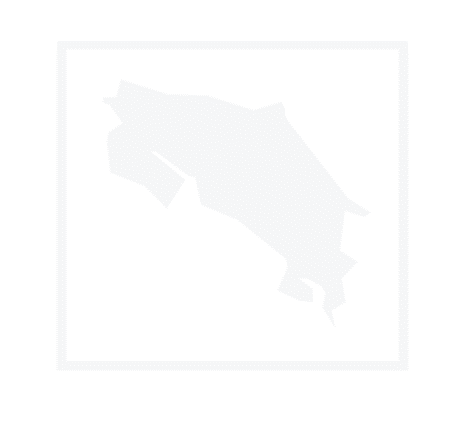 Firma: ______________________		Fecha:	_______________________Situación presentadaDetalle (breve comentario)Problemas de conectividadProblemas con la capacidad de megabits en el centro educativoDispositivos tecnológicos habilitados en funcionamiento óptimoDispositivos tecnológicos deshabilitados o en mal estadoSistema operativo homologado en los equipos o noAire acondicionado en óptimo estadoOtros aspectos de relevancia que incidan en el proceso de aplicación de la prueba